АДМИНИСТРАЦИЯ ТУРУХАНСКОГО СЕЛЬСОВЕТАТУРУХАНСКОГО РАЙОНА КРАСНОЯРСКОГО КРАЯП О С Т А Н О В Л Е Н И ЕО внесении изменений в постановление Администрации Туруханского сельсовета от 08.10.2014 года №160 «О комиссии  Администрации Туруханского сельсовета по соблюдению требований к служебному поведению муниципальных служащих и урегулированию конфликта интересов»В связи с приведением в соответствие с положениями действующего законодательства правовых актов Администрации Туруханского сельсовета, руководствуясь Федеральным законом от 25.12.2008 N 273-ФЗ "О противодействии коррупции", Федеральным законом от 02.03.2007 N 25-ФЗ "О муниципальной службе в Российской Федерации", Указом Президента Российской Федерации от 21.07.2010 N 925 "О мерах по реализации отдельных положений Федерального закона "О противодействии коррупции", Указом Президента Российской Федерации от 01.07.2010 N 821 "О комиссиях по соблюдению требований к служебному поведению федеральных государственных служащих и урегулированию конфликта интересов", ст. ст. 47,50 Устава Туруханского сельсовета Туруханского района Красноярского края, ПОСТАНОВЛЯЮ:1. Приложение 1 постановления Администрации Туруханского сельсовета от 08.10.2014 года №160 «О комиссии  Администрации Туруханского сельсовета по соблюдению требований к служебному поведению муниципальных служащих и урегулированию конфликта интересов» изложить в новой редакции (прилагается).2. Контроль исполнения постановления возложить на начальника организационно-правового отдела Администрации Туруханского сельсовета Потапову Г.К.3. Постановление вступает в силу со дня опубликования в  газете «Наш Туруханск - Ведомости» и подлежит размещению в сети Интернет.Глава Туруханского  сельсовета 						А.Е. МикулаПриложениек постановлениюАдминистрации Туруханского сельсоветаот 28.07.2016 №  132СОСТАВКОМИССИИ АДМИНИСТРАЦИИ ТУРУХАНСКОГО СЕЛЬСОВЕТА ПО СОБЛЮДЕНИЮТРЕБОВАНИЙ К СЛУЖЕБНОМУ ПОВЕДЕНИЮ МУНИЦИПАЛЬНЫХСЛУЖАЩИХ И УРЕГУЛИРОВАНИЮ КОНФЛИКТА ИНТЕРЕСОВ28.07.2016               с. Туруханск№132ФИОДолжностьПотапова Галина КонстантиновнаНачальник организационно-правового отдела Администрации Туруханского сельсовета, председатель комиссииКанаевМихаил АлександровичЗаместитель главы  по благоустройству и содержанию территории, заместитель председателя комиссииНетесоваВиктория ВладимировнаГлавный специалист организационно-правового отдела Администрации Туруханского сельсовета, секретарь комиссииЧлены комиссииЧлены комиссииМинковВиктор ВикторовичГлавный специалист Администрации Туруханского сельсоветаСкворцоваАнтонина ГеоргиевнаПредседатель Туруханского сельского Совета депутатов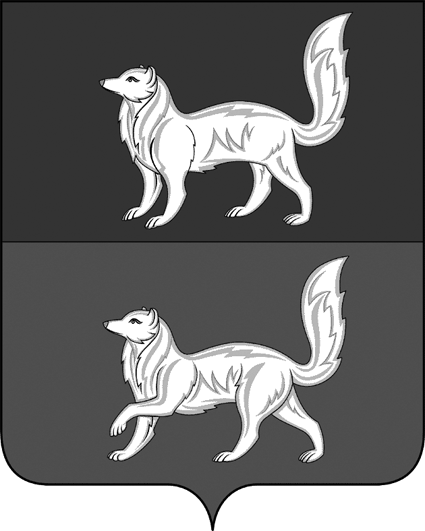 